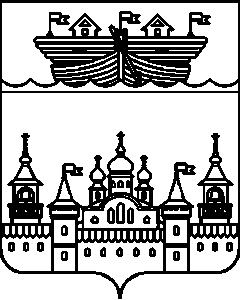 СЕЛЬСКИЙ СОВЕТЕГОРОВСКОГО СЕЛЬСОВЕТАВОСКРЕСЕНСКОГО МУНИЦИПАЛЬНОГО РАЙОНАНИЖЕГОРОДСКОЙ ОБЛАСТИРЕШЕНИЕ 11 июля 2019 года	№ 19О принятии к сведению отчета «Об утверждении сведений о численности муниципальных служащих администрации Егоровского сельсовета, работников муниципальных учреждений Егоровского сельсовета и фактических затрат на их денежное содержание за второй квартал 2019 года»В соответствии с частью 6 статьи 52 Федерального закона от 6 октября 2003 года № 131-ФЗ «Об общих принципах организации местного самоуправления в Российской Федерации», частью 6 статьи 35 Устава Егоровского сельсовета Воскресенского муниципального района Нижегородской области рассмотрев представленный администрацией Егоровского сельсовета отчет «Об утверждении сведений о численности муниципальных служащих администрации Егоровского сельсовета, работников муниципальных учреждений Егоровского сельсовета и фактических затрат на их денежное содержание за второй квартал 2019 года» сельский Совет решил:1.Принять к сведению отчет об утверждении сведений о численности муниципальных служащих Егоровского сельсовета, работников муниципальных учреждений Егоровского сельсовета и фактических затрат на их денежное содержание за второй квартал 2019 года2.Обнародовать настоящее решение на информационном стенде в здании администрации Егоровского сельсовета.3.Контроль за исполнением решения возложить на главу местного самоуправления сельского Совета.Глава местного самоуправления	В.Б.МироновКатегория работниковЧисленность работников,человекРасходы бюджетаЕгоровского сельсовета на денежное содержаниеработников за второй квартал 2019 года, тыс. рублейМуниципальные служащие2338812,46Работники муниципальных учреждений9712970,91